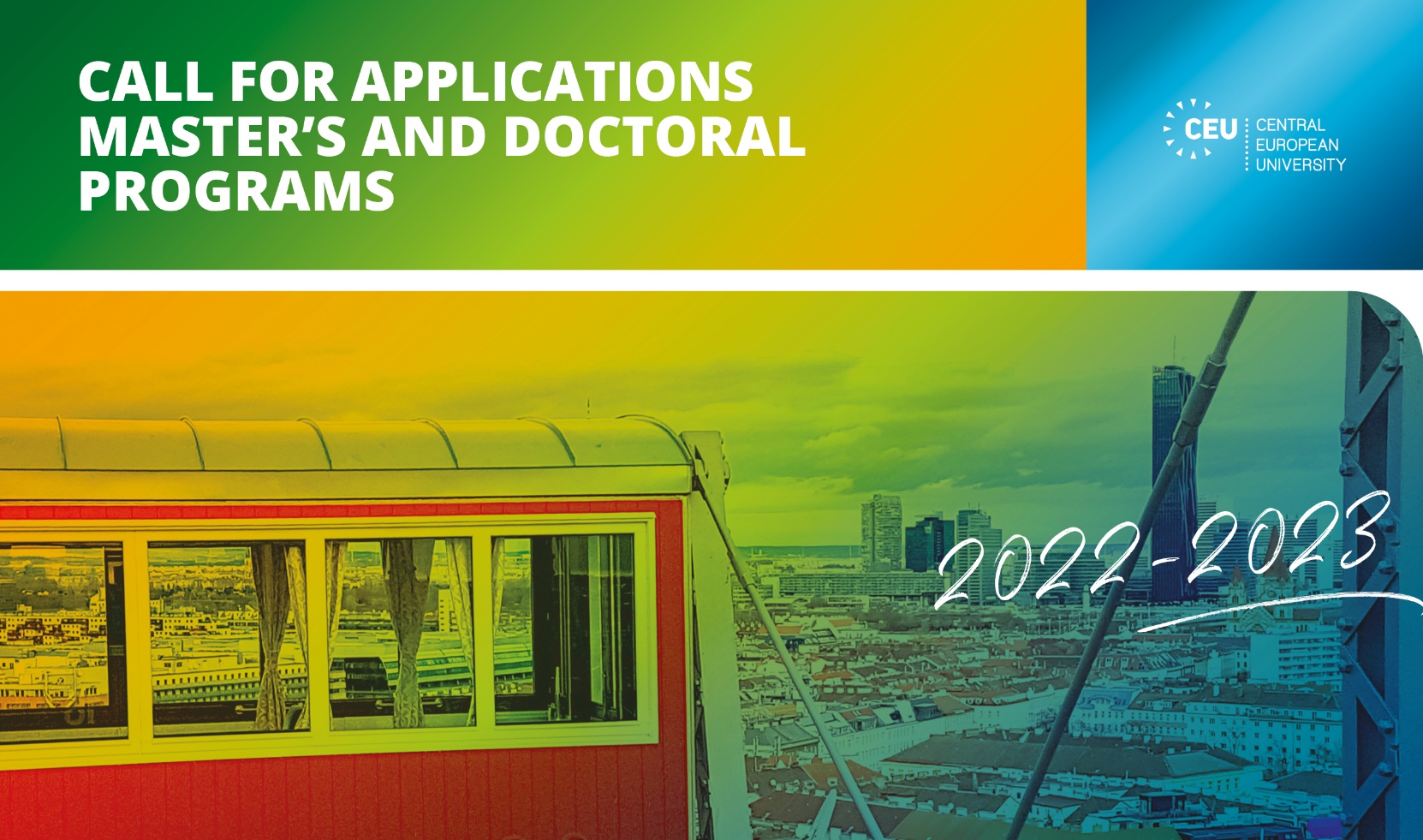  

ცენტრალური ევროპის უნივერსიტეტი (CEU) აცხადებს მიღებას 2022-2023 აკადემიური წლისათვის 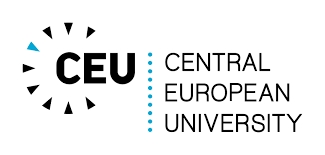 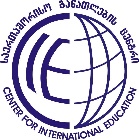 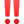 ვისაც გსურსთ მოიპოვოთ სრული ან ნაწილობრივი დაფინანსება, ისწავლოთ ავსტრიის დედაქალ ვენაში და  მიიღოთ ამერიკული და ავსტრიული დიპლომები,  შეარჩიეთ თქვენთვის სასურველი მაქსიმუმ 5 პროგრამა 50-ამდე მსოფლიო დონის ინგლისურენოვანი  სამაგისტრო და სადოქტორო პროგრამიდან (15 სხვადასხვა აკადემიური სფეროდან) და დაიწყეთ თქვენი განაცხადის შევსება დღესვე ️
რატომ CEU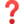 იმიტომ , რომ იგი გვთავაზობს:აკადემიურად წარმატებულ, მსოფლიო რეიტინგის მქონე სამაგისტრო და სადოქტორო
    პროგრამებს ჰუმანიტარულ და სოციალურ მეცნიერებებში, აკრედიტირებულებს აშშ-სა და 
    ავსტრიაში 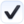 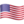 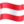         გულუხვ ფინანსურ დახმარებას : სტუდენტების 81% მიიღებს სხვადასხვა სახის სრულ ან 
ნაწილობრივ დაფინანსებასა და სტიპენდიას. დეტალური ინფორმაცია შეგიძლიათ იხილოთ ბმულზე https://www.ceu.edu/financialaidმსოფლიო კლასის მკვლევართა და პროფესორ-მასწავლებელთა მუდმივ ყურადღებასა და    
     მხარდაჭერასაკადემიურ თავისუფლებასა და ღია დებატების შესაძლებლობასსტუდენტებისა და პროფესურის თანაფარდობას 7: 1
პროფესორ-მასწავლებლები და სტუდენტები მსოფლიოს 100+ ქვეყნიდან
სწავლა და ცხოვრება ვენაში, რომელიც მსოფლიოში საცხოვრებლად ყველაზე კომფორტულ 
    ქალაქებს შორის არის დასახელებული Economist Intelligence Unit-ის მიერ.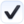 როგორ გავაკეთოთ განაცხადიპირველ რიგში უნდა დარეგისტრირდეთ და შაესვოთ მოთხოვნის ფორმა – My CEU Enquiry.სამაგისტრო და სადოქტორო პროგრამებზე სწავლის მსურველები უნდა დარეგისტრირდეთ შემდეგ ბმულზე: http://sits.ceu.edu/urd/sits.urd/run/siw_ipp_lgn.login?process=siw_ipp_enq&code1=PROS&code2=&code4=IPR_UDF1=LAC-GEO;IPR_UDF2=LAC
ყველა ონლაინ განაცხადი უნდა იყოს შევსებული სრულად, შესაბამისი მოთხოვნილი საბუთებითა და სტანდარტული ტესტის ქულებით (TOEFL, IELTS, GRE, SAT და ა.შ.)განაცხადის გაგზავნის საფასურია 30 ევრო ( მიუხედავად იმისა ერთ პროგრამაზე აგზავნით, სამზე თუ ხუთზე).
როდის არის განაცხადების გაგზავნის ბოლო ვადა2022 წლის 1 თებერვალი - განაცხადების გაგზავნის პრიორიტეტული ვადა მათთვის, ვისაც ფინანსური დახმარების მოპოვება სურს სამაგისტრო და სადოქტორო პროგრამებზე. 
2021 წლის 15 მარტი - სამაგისტრო პროგრამებზე  თვითდაფინანსებული სტუდენტებისათვის საგანაცხადო ფორმების გაგზავნის ბოლო ვადა.  
გაქვთ კითხვებისასწავლო პროგრამებზე და აპლიკაციასთან დაკავშირებით დეტალური ინფორმაციის მისაღებად ეწვიეთ ცენტრალური ევროპის უნივერსიტეტის ვებგვერდს www.ceu.edu ან მოგვწერეთ საერთაშორისო განათლების ცენტრის FB გვერდებზე:
Center for International Education - Tbilisi https://www.facebook.com/Center-for-International-Education-Tbilisi-167255273381922ან 
Access CEU – Georgia Page
https://www.facebook.com/Access-CEU-Georgia-Page-709727882488218
ასევე შეგიძლიათ მიწეროთ ამ პროგრამის კოორდინატორს საქართველოში natia@osgf.ge